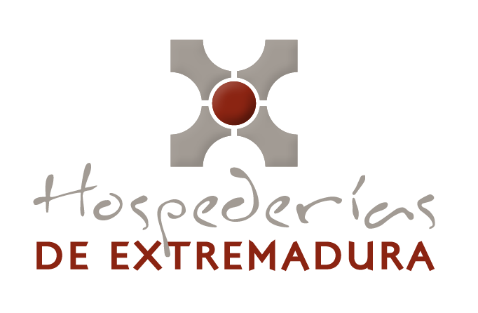 AUTORIZACIÓN USO DEL SPAPor la presente, yo D/Dª___________________________________________________, con DNI _________________, como padre, madre o tutor legal de _______________________________, menor de edad con fecha de nacimiento ____________, doy mi consentimiento para que utilice bajo mi supervisión las instalaciones de SPA de la Hospedería __________________________________, asumiendo las responsabilidad de las consecuencias que pudiera ocasionar su comportamiento, así como el cumplimiento de las normas y recomendaciones indicadas para el uso de las instalaciones. Así mismo, eximo de toda responsabilidad a la Hospedería y a sus trabajadores de toda consecuencia ocasionada por un mal uso de las instalaciones y/o incumplimiento de las normas de uso. En ________________________, a _______ de _________________ de ____________.El padre, madre o tutor legal					La empresa			